Title of the Thesis/ProjectbyName of the StudentMASTER OF SCIENCE/ MASTER OF ENGINEERING/ POST GRADUATE DIPLOMA IN INFORMATION AND COMMUNICATIN TECHNOLOGY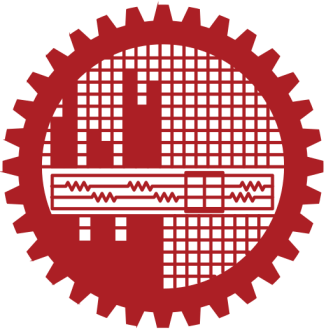 Institute of Information and Communication TechnologyBANGLADESH UNIVERSITY OF ENGINEERING AND TECHNOLOGYYEAR OF DEFENSE, E.G, 2017The thesis/project titled “Thesis/Project Title” submitted by Student-Name, Roll No.: xxxx, Session: xxx, has been accepted as satisfactory in partial fulfillment of the requirement for the degree of Master of Science/Master of Engineering/Post Graduate Diploma in Information and Communication Technology on Date-of-Defense.BOARD OF EXAMINERSCANDIDATE’S DECLARATIONIt is hereby declared that this thesis/project or any part of it has not been submitted elsewhere for the award of any degree or diploma.Signature of the Candidate            Name of the Candidate  DEDICATIONI dedicate this thesis/project to …..List of Tables and Figures List of Abbreviations of Technical Symbols and TermsAcknowledgementAcknowledgement text AbstractAbstract text
Chapter TitleSectionSubsectionSub-subsectionText Text Text Text Text Text Text TextReferencesSignatureName of the Supervisor                                            Designation AddressChairmanSignatureName of the Internal Member                                            Designation AddressMemberSignatureName of the Internal Member                                            DesignationAddressMemberSignatureName of the Director                                           DesignationAddressMember(Ex- officio)SignatureName of the External Member                                            DesignationAddressMember(External)